IJAZ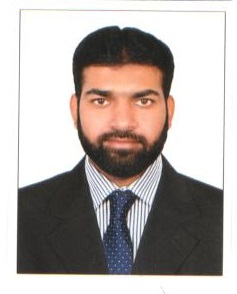 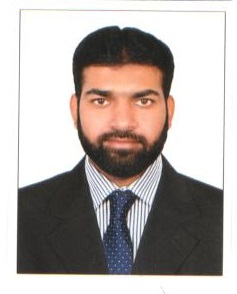 IJAZ.343362@2freemail.com  	              Valid UAE License:  Yes (Since 2010)		UAE Experience:      6 Years 							                                                            Availability:               Immediate					CAREER OBJECTIVE: Build a progressive career and utilize my expertise and experience as well as actively participate in the growth of the organization.PROFILE SUMMARY:Graduate as well as Valid UAE driving license since 2010.5 years registered PRO of SAMANA group 3 companies5 years and 11 months of UAE diversified Experience in SAMANA Group.Experience in SALES, PROCUREMENT & matters related to PROPERTIES as well as immigration. Report directly to BDM, GM, GFM & CEO.Multi Languages:Fluent in English, Hindi, Urdu, Punjabi& Basic in ArabicPROFESSIONAL EXPERIENCE: Total Years of Experience in UAE:  					6 Years SAMANA Group of Companies	Profile of each company is on website.Premiers Management Consultancy & Training (Largest immigration consultancy firm in the middle east serving since 1998)Global Migration Services United Kingdome Dubai Branch (Business Migration in Europe & North America)Star Business Center JLT-DMCC (Dealing in leasing of business centers)Star Executive BusinessCenter Bay Square(Dealing in leasing of business centers)SAMANA Developers (Properties Construction & Development)Reliance Star Properties (Sale & Purchase of Properties)JOB ROLESSALES EXECUTIVE		Aug 2010 –PresentJob Responsibilities:Builds business by identifying and selling prospects; maintaining relationships with clients.Identifies business opportunities by identifying prospects and evaluating their position in the industry; researching and analyzing sales options.Sells products by establishing contact and developing relationships with prospects; recommending solutions.Maintains relationships with clients by providing support, information, and guidance; researching and recommending new opportunities; recommending profit and service improvements.Identifies product improvements or new products by remaining current on industry trends, market activities, and competitors.Prepares reports by collecting, analyzing, and summarizing information.Maintains quality service by establishing and enforcing organization standards.Maintains professional and technical knowledge by attending educational workshops; reviewing professional publications; establishing personal networks; benchmarking state-of-the-art practices; participating in professional societies.Contributes to team effort by accomplishing related results as needed.Sales Executive Skills and Qualifications:Presentation Skills, Client Relationships, Emphasizing Excellence, Energy Level, Negotiation, Prospecting Skills, Meeting Sales Goals, Creativity, Sales Planning, Independence, Motivation for SalesAdditionalResponsibilitiesProperties Section Handles property hand over when Developer is ready to hand over the properties purchased by my boss.Submission of all requirements for completing the matter of hand over Handles rental hand-over which includes inspection of the condition of the unit and submitting the report Coordinates with real estate agents for renting or selling of properties.Arrange workers necessary repairs , repainting , plumbing whenever necessary Coordinates with utilities companies like DEWA , Palm Utilities, Empower, Du , Itisalat , Lootah Gas etc for connection and disconnection of services of our properties Deals with tenants complaints Coordinates with developers for submission or collection of documents like NOC, SPA, Title Deeds etcAs POA Holder, I attend property transfers on the owners behalf Handles payment submission for all property service charges and other necessary payments Coordinates with tenants for their payments for rental renewals Handles IJARI registration & cancellations Deals with land departments for Title deeds , affection Plans , Aqood , etcImmigration Consultancy Meeting with the Business Migration clients for collection of  documents Dealing with the universities for registration of clients  for IELTS Dealing with the courier companies for dispatching of files Filing cases on clients for payment bounce cheques in police Arranging translation when ever required for company and clients documents Senior Sales OfficerIdrees Clothing Estd.						Oct 2004 to Dec 2009Managing any unusual situation created in the absence of the head or the quality assurance managerManage and Supervisethe bulk of work when it is handed over to the other departments of the company Keeping employees abreast with the new rules and regulations implemented by the managementKeeping a close watchon the activities of the competitionScheduling meetings between the suppliers and the Head of SalesConduct timely and effective performance reportsAllocation of  work to employees engaged in completion of the assigned workArranging records of transactions made with the vendors for the audit with the finance department Checking all stock and placing orders if requiredTo satisfy the employees about the failure of network of about the assurance of  any other problems Conducting market research to understand the requirement of the customerAcademic QualificationCOMPUTER SKILLSWindows98,WindowsXP&Windows 7				Microsoft Office 2007PERSONAL ATTRIBUTES:Dependable, fast learner and hardworking.Dedicated & committed, willing to take on challenging roles, tough assignments and able towork under pressure and meet set deadlinesTrustworthy, willingness to work with integrity and patience can multi-taskFriendly and cooperative with co-workers.Driving License		:	Valid UAE Driving LicenseNotice Period		:	 Immediate                                                                                 Reference :	                                 Can be provided on requestSr NoAttainmentSubjectName of InstituteCity & Country1Bachelor ( Studding ) ArtsPunjab University Lahore Pakistan2 Higher Secondary School CertificateArtsGujranwala Secondary BoardGujrat, Pakistan3Secondary School CertificateScienceGovt. Muslim High SchoolGujrat, Pakistan